Makale Tam Metin Şablonu (Çalışma Başlığı)Sorumlu Yazar Adı SOYADI1* , Yazar Adı SOYADI 2, Yazar Adı SOYADI 3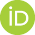 1 Bölüm, Fakülte/Yüksekokul, Üniversite/Kurum, Ülke. e-posta. Orcid logosundaki linki düzenleyiniz.2 Bölüm, Fakülte/Yüksekokul, Üniversite/Kurum, Ülke. e-posta3 Bölüm, Fakülte/Yüksekokul, Üniversite/Kurum, Ülke. e-posta(Gönderilen tüm makalelerde, çift kör hakem değerlendirme sistemi kullanılır. Bu sebeple ilk gönderim aşamasında şablon içindeki yazar bilgilerinin şablondan kaldırılması ve yazar bilgileri olmadan gönderim yapılması gerekmektedir.)ÖZMakale 300 kelimelik bir özet içermelidir. Makalenin bağımsız, atıf içermeyen bir özeti olmalı ve kısaca araştırmanın amacını, metodolojisini ve ana sonuçlarını belirtmelidir. Özet, cümlelerle birlikte tek bir paragrafta olmalıdır. Özet içinde herhangi bir alt başlık kullanılmamalıdır. Ayrıca, standart olmayan veya yaygın olmayan kısaltmalardan kaçınılmalıdır. Ancak gerekliyse, özetin kendisinde ilk bahsedildikleri yerde tanımlanmalıdırlar.Anahtar Kelimeler: Anahtar kelime1, anahtar kelime2, anahtar kelime3 (En az 3, en fazla 5 anahtar kelime yazınız. Yazarların makale ile ilgili 3-5 anahtar kelimeyi virgülle ayırarak yazmaları önerilir. Bu anahtar kelimeler indeksleme amacıyla kullanılacaktır. Yalnızca ilk kelimenin ilk harfi büyük yazılmalıdır).Full Paper Template (Title of Paper)ABSTRACTThe manuscript should contain an abstract within 300 words. The manuscript should have a self-contained, citation-free abstract and state briefly the purpose of the research, methodology, key results and major conclusions. Abstract should be in a single paragraph with running sentences. Do not use any subheading or point list within the abstract. Also, non-standard or uncommon abbreviations should be avoided, but if essential they must be defined at their first mention in the abstract itself.Keywords: Authors are advised to writes 3-5 keywords related to the article, separated by comma. These keywords will be used for indexing purpose. Only the first letter of the first keyword will be capitalized.GirişBu bölümde araştırmanın amacı ve önemi yeterli genişlikte açıklanmalıdır. Ayrıca incelenen konuyla ilgili temel unsurlara yer verilmelidir. Araştırma problemi etraflıca incelenmelidir. Mevcut çalışmanın önemi özellikle son 2 yılda yapılan çalışmalara atıf yapılarak [1] açıklanmadır. Bu bölüm alt başlıklara bölünmemelidir [2, 3]. Ayrıca bu şablonda sizin kullanmanız gereken yazı stili ve boyutlandırmalar önceden ayarlanmıştır. Boşluklarda, yazı fontlarında vs. değişiklik yapmadan şablonu kullanabilirsiniz. Kısaltma ve simgeleri özette kullandıktan sonra metinde ilk defa geçtiği yerde de tanımlayınız. SI, MKS, CGS, sc, dc ve rms gibi kısaltmaların tanımlanması gerekmez. Zorunlu olmadıkça başlıkta veya başlıklarda kısaltma kullanmayın. Makalede geçen Latince kelimeler italik olarak yazılmalı, Latince dışındaki kelimelerde italik yazım kullanmaktan kaçınılmalıdır. Kesirli sayıların belirtilmesinde ondalık ayıracı olarak Türkçe metinde virgül, İngilizce metinde ise nokta işareti kullanılmalıdır. Tablo ve şekiller, kullanım sırasına göre numaralandırılmalıdır. Tablo başlıkları tablonun üstünde, şekil başlıkları ise şeklin altında yer almalıdır. Tablo ve şekillere metin içerisinde atıf yapılmalıdır. Metin içinde atıf yapılan kaynaklar, kaynak listesinde yer almalıdır. Aynı şekilde kaynak listesinde yer alan kaynaklara da metin içinde atıf yapılması gerekmektedir.Subü Dergileri aşağıda verilmiştir:Journal of Agricultural BiotechnologyJounal of Business and TradeJournal of Innovative Healthcare PracticesJournal of Exercise and Sport Sciences ResearchJournal of Marine and Engineering TechnologyJournal of New Tourism TrendsJournal of Smart Systems ResearchMetodolojiAraştırmanın her aşamasında izlenen yol metod kavramı ile açıklanır. Metodoloji, araştırmanın incelenmesini kolaylaştırır ve güvenilirliğini belirler. Araştırmanın nasıl kurgulandığı, araştırma probleminin ne olduğu, kuramsal çerçevede hangi değişkenlerin tartışıldığı, hipotezin ne olduğu, verilerin nasıl elde edildiği, elde edilen verilerin nasıl analiz edildiği gibi bilgilere bu bölümde yer verilmelidir. Birkaç metod açıklanırsa alt bölümlere ayrılabilir. Literatürde var olan yöntemler kaynak [4] gösterilerek belirtilmelidir. Metodoloji ayrıntılı olarak yazılmalı, metin içerisinde devamlılık sağlanmalıdır.Teori ve HesaplamaTeori bölümü, Giriş'te ele alınan ve metodolojisi verilen içeriğin arka planını tekrarlama yapmadan genişletmeli ve bahsedilmek istenen ana konu için temel oluşturmalıdır. Buna karşılık, Hesaplama bölümü teorik bir bilgiye dayanan pratik bir uygulamayı temsil eder. Bu bölüme kapsamlı temel tanımlar veya iyi bilinen teoriler eklemeyiniz, bunun yerine çalışmanızı dayandırdığınız teorik arka planı ve çalışmanızdaki özel kullanımlarını vurgulayınız.Matematiksel İfadeler ve SembollerMatematiksel ifadeler ve semboller, Microsoft Word'ün denklem aracı kullanılarak eklenmelidir. Kullanılan denklemlerin doğruluğunu desteklemek için referanslar eklenebilir, Örneğin, bu sonuç Fourier serileri [5] kullanılarak (1)’de gösterilmiştir. Denklem (1) aşağıda verilmiştir.	(1)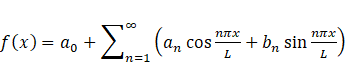 Bulgular ve TartışmaAraştırma verilerinin analiz edilmesiyle ortaya çıkan çıktılar, araştırmanın bulguları olarak ifade edilir. Bulgular; tablo, şekil, grafik ya da hesaplamalar yoluyla ortaya konur. Kapsamlı alıntılardan ve yayınlanmış literatürün tartışılmasından kaçının. Bu bölüm alt başlıklara bölünebilir veya birleştirilebilir.Tartışma bölümünde; elde edilen bulguların olası nedenleri yorumlanırken, mevcut araştırmanın bulguları ile literatürde yer alan benzer araştırmaların bulguları karşılaştırılır.Şekil ve Tabloların HazırlanmasıYazarlar, tüm şekil ve tabloları makale içerisinde uygun yerlere yazmakla yükümlüdürler. Şekil ve tablolar ayrı dosyalarda sunulmamalı ve makalenin sonuna eklenmemelidir. Şekil ve Tablolar açıklayıcı başlık ile uygun şekilde numaralandırılmalıdır. Her Şekil/Tablo metin içinde ilgili şekil/tablo numarasına atıfta bulunularak açıklanmalıdır. Açıklanamayan veya numaralandırılmayan herhangi bir Şekil/Tablo, makalenin gözden geçirilmeden reddedilmesine neden olabilir.Tabloları BiçimlendirmeTablo, Microsoft Word içindeki tablo aracı kullanılarak hazırlanmalı ve metin içinde her bir tabloya ardışık olarak atıf yapılmalıdır. Her tablonun tanımlayıcı bir başlığı olmalı ve sayısal ölçümler verilmişse, sütun başlığında birimlere yer verilmelidir. Makalenin temel yazım kuralları Tablo 1 'de özetlenmiştir.Tablo 1: Dergi temel yazım kurallarıŞekilleri BiçimlendirmeMakalede tüm şekillere ardışık olarak atıfta bulunulmalıdır. Çözünürlük bilimsel nedenlerle kasıtlı olarak daha düşük bir seviyeye ayarlanmadıkça, şekiller en az 300 dpi çözünürlükte bitmap formatlarında (TIFF, GIF, JPEG vb.) kullanılmalıdır. Bir bitmap görüntüsünün etiketleri varsa, görüntü ve etiketler ayrı katmana gömülmelidir. Subü logosuna ait şekil örneği Şekil 1’de yer almaktadır.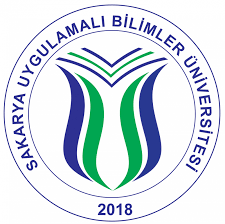 Şekil 1: SUBU LogosuSonuçlar Sonuç kısmında araştırma genel olarak değerlendirilir. Elde edilen bulgulardan bir çıktı elde edilerek 250-450 kelime arasında, çalışmanın ana sonucunu içerebilecek, önemini, uygunluğunu, uygulamasını ve tavsiyesini vurgulayan bir sonuç bölümü içermelidir. Sonuç bölümünde herhangi bir alt başlık, alıntı, makalenin diğer bölümlerine referans veya nokta listesi kullanmayınız. BeyannameÇalışmanın SınırlarıAraştırma sonucunu önemli ölçüde etkileyebilecek, çalışmada karşılaşılan tüm olası kısıtları belirterek çalışma sınırlarını açıklayınız. Mevcut değilse bu bölümü kaldırınız.TeşekkürTeşekkür bölümü (varsa) kaynakçadan önce ayrı bir bölümde yer almalı ve makalede esere katkıda bulunan ancak yazar listesinde yer almayan kişilerin listesini içerebilir.Finansman kaynağıHibe numarası ile hibeleri destekleyen fon kaynağı (varsa) bu bölüme yazılabilir. Fon veren kuruluşların isimleri tam olarak yazılmalıdır. Fon kaynağı yoksa bu bölümü kaldırınız.Rakip ÇıkarlarBu yayında herhangi bir potansiyel çıkar çatışması olup olmadığını beyan edin. Herhangi bir çakışma yoksa lütfen "Bu çalışmada herhangi bir çıkar çatışması yoktur" yazınız.Yazarların KatkılarıMakalede adı geçen her araştırmacının makaleye katkısını tanımlayın.Sorumlu Yazar Adı SOYADI: Makaleye katkısı. (Araştırma ve/veya makale için fikir ya da hipotezin oluşturulması, Sonuçlara ulaşmak için gereç ve yöntemlerin planlanması, deneylerin yapılması, verilerin düzenlenmesi ve bildirilmesi için sorumluluk almak, bulguların mantıklı açıklanması ve sunumu için sorumluluk almak, araştırma sırasında literatür taraması ile ilgili sorumluluk almak, yazının tümü veya asıl bölümün oluşturulması için sorumluluk almak, makaleyi teslim etmeden önce sadece imla ve dil bilgisi açısından değil aynı zamanda entelektüel içerik açısından yeniden çalışma yapmak veya diğer katkılar…)2. Yazar Adı SOYADI: Makaleye katkısı. (Araştırma ve/veya makale için fikir ya da hipotezin oluşturulması, Sonuçlara ulaşmak için gereç ve yöntemlerin planlanması, deneylerin yapılması, verilerin düzenlenmesi ve bildirilmesi için sorumluluk almak, bulguların mantıklı açıklanması ve sunumu için sorumluluk almak, araştırma sırasında literatür taraması ile ilgili sorumluluk almak, yazının tümü veya asıl bölümün oluşturulması için sorumluluk almak, makaleyi teslim etmeden önce sadece imla ve dil bilgisi açısından değil aynı zamanda entelektüel içerik açısından yeniden çalışma yapmak veya diğer katkılar…)İnsan ve Hayvanlarla İlgili ÇalışmaEser insan/hayvan deneklerinin kullanımını içeriyorsa, makalenin bu bölümünde aşağıdaki alt başlıklar yer almalıdır:Etik OnayReferans numarasıyla birlikte etik onay yetkilisinin adını belirtiniz. Etik onay gerekli değilse, gerekli değil şeklinde bir etik muafiyet mektubu sağlayınız. Yazar, IRB/etik kurul veya kurum başkanından alınan etik onay/muafiyet mektubunun taranmış kopyasını (pdf olarak) göndermelidir.Bilgilendirilmiş OnamBu araştırma çalışmasını yayınlamak için katılımcılardan alınan bir bilgilendirilmiş onam beyanı yazın. Editör, gerekirse tarama kopyasını yüklemeyi isteyebilir.KaynakçaYazar(lar) verdikleri her bir kaynaktaki bilginin eksiksiz ve doğru olduğundan emin olmalıdırlar. Gri literatürü (gerçek olmayan web sitesi, haber portalı, sosyal medya, Wikipedia vb.) referans olarak kullanmayınız. Kabul edilebilir referanslar bilimsel literatürlerdir (dergi, çevrimiçi kitaplar, bildiriler, patentler, kalıcı arşiv politikasına sahip orijinal web siteleri). Yazar, makalesinde yeni (son 2 yıl) referanslara yer vermelidir. Tüm referanslar ardışık olarak numaralandırılmalı ve metindeki referanslar köşeli parantez içindeki sayılar kullanılarak tanımlanmalıdır (örneğin, “SUBU [1] tarafından açıklandığı gibi”; “birçok raporda tartışıldığı gibi [2]-[6]”). Tüm referanslar metin içerisinde doğru bir şekilde belirtilmelidir; metin içinde alıntı yapmadan sadece kaynak listesine ekleme yapmayınız. Atıf yapılan tüm referanslar, aşağıdaki şekilde listelenmelidir.W. S. Author, “Title of paper,” Name of Journal in italic, vol. x, no. x, pp. xxx-xxx, Abbrev. Month, year. https://doi.org/10.21467/ajgrA. Bahishti, “A New Multidisciplinary Journal; International Annals of Science”, Int. Ann. Sci., vol. 1, no. 1, pp. 1.1-1.2, Feb. 2017. https://journals.aijr.in/index.php/ias/article/view/163W. S. Author, “Title of paper,” Name of Journal in italic, vol. x, no. x, pp. xxx-xxx, Abbrev. Month, year. Access online on 20 March 2018 at https://www.aijr.in/journal-list/advanced-journal-graduate-research/W. S. Author, “Title of paper,” Name of Journal in italic, vol. x, no. x, pp. xxx-xxx, Abbrev. Month, year. Access online on 5 March 2018 at https://www.aijr.in/about/publication-ethics/Atıf stilinin ana özellikleri şu şekilde verilmiştir:Yazar adı formatı, "ilk Adın baş harfi. ikinci adın baş harfi. Soyad," şeklindedir. Bu, yazarın soyadının ilk başta yazıldığı diğer stillerden farklıdır.Bir makalenin başlığı (veya bölüm, konferans bildirisi, patent vb.) tırnak içindedir.Kitap veya derginin başlığı italik olarak yazılır.Orijinal makalenin bağlantı linki. Bir referans ulaşılabilir olmayan bir bağlantı linkine sahipse, ulaşılabilir olan bağlantı linki referans olarak verilmelidir.Alternatif olarak APA stilini de kullanabilirsiniz. APA Stili ile ilgili ayrıntılı bilgi için tıklayınız: https://apastyle.apa.org/style-grammar-guidelines/referencesYazarın Soyadı, AdınınilkHarfi., ve 2.Yazarın Soyadı, 2.YazarınAdınınİlkHarfi. (Yıl). Makalenin başlığı. Dergi Adı, Cilt(Sayı), Sayfa Numarası(ları). https://doi.org/numberSubü dergilerinin kullandıkları kaynak stilleri:Herhangi bir referans yöneticisi kullanıyorsanız (örn. Mendeley, Zotero Endnote vb.), standard stil IEEE veya APA stilini seçebilirsiniz.EklerDüzenBoyutMargin (Normal)ÜstbilgiAltbilgiTek sütunA4 (8.27” X 11.69”)Dört kenardan 2.5 cmHerhangi bir üstbilgi eklemeyiniz.Herhangi bir altbilgi eklemeyiniz.Font ve Punto KullanımıMakale BaşlığındaAna BaşlıklardaAlt BaşlıklardaKaynakçadaAna MetindeTablo ve şekillerÖzetTimes New Roman, 16 pt, Koyu, ortalanmışTimes New Roman, 12 pt, Koyu, sola yaslıTimes New Roman, 11 pt, Koyu, sola yaslıTimes New Roman, 9 pt, İki yana yaslıTimes New Roman, 11 pt, İki yana yaslıTimes New Roman, 10 pt,, ortalanmışTimes New Roman, 10 ptSatır Aralığı1.151.151.151.151.151Sayfa NumarasıSayfa numarası dergi yönetimi tarafından verilmektedir.Sayfa numarası dergi yönetimi tarafından verilmektedir.Sayfa numarası dergi yönetimi tarafından verilmektedir.Sayfa numarası dergi yönetimi tarafından verilmektedir.Sayfa numarası dergi yönetimi tarafından verilmektedir.Journal of Agricultural Biotechnology, Journal of Innovative Healthcare Practices, Journal of Smart Systems ResearchIEEEJounal of Business and Trade, Journal of Exercise and Sport Sciences Research, Journal of Marine and Engineering Technology, Journal of New Tourism TrendsAPA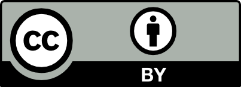 © 2020 by the authors. Submitted for possible open access publication under the terms and conditions of the Creative Commons Attribution (CC BY) license (http://creativecommons.org/licenses/by/4.0/).